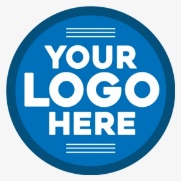 Vaccination Proof ConsentSeptember 13thStarting September 13th <Your Curling Club> will be requiring all participants to show proof of vaccination to attend and participate in Adult Leagues and activities. We will check your proof of vaccination starting <your opening date> .Order of PHO Gatherings and EventsAdult SportAnyone aged 22 years and older will have to show proof of vaccination to participate in a “gathering of participants in an inside place for the purpose of an adult sports activity, or an exercise, fitness or dance activity or class”By signing below you are giving consent to <insert organization> to keep a record of the fact that you have provided proof of being vaccinated in compliance with this part until this order expires or is repealed and the organizer may rely upon this record to satisfy the requirements in this Part with respect to future participation by the participant in the same event. The record will be destroyed at the end of the program or event and you can withdraw consent at any time.First NameLast NameSignatureDateMm/dd/yy